Annexe IIFiche de renseignements sur les candidats postulant à des organes crées en vertu d’instruments internationaux relatifs aux droits de l’homme    (Prière de respecter le nombre de lignes indiqué dans le présent formulaire et de le renvoyer par courrier électronique en version Word)Nom et prénom : NSONDE LéonardDate et lieu de naissance : 29 septembre 1961 à KIMBETILangue de travail : FrançaisSituation/fonction actuelle :(5 lignes au maximum)Magistrat, Conseiller à la Cour d’appel de Brazzaville ;Chef de service du Contentieux à la Direction du Contentieux de l’Etat au Ministère de la Justice, des Droits Humains et de la Promotion des Peuples Autochtones ;Principales activités professionnelles : 1(10 lignes au maximum)Prise de d’audiences à la Cour d’appel de Brazzaville ;Rédaction des projets d’arrêts ;Participation aux délibérations ;Traitement des dossiers du Contentieux de l’Etat.Etudes :(5 lignes au maximum)Primaires (études sanctionnées par l’obtention d’un certificat d’études primaires et élémentaire C.E.P.E)Secondaires1 : (études sanctionnées par l’obtention du brevet d’études moyennes générales B.E.M.G)Secondaires 2 : (études sanctionnées par l’obtention du Baccalauréat Série A4)Universitaires 1 : (études sanctionnées par l’obtention d’une Licence  en Droit public et du diplôme d’études supérieures D.E.S 1Universitaires 2 : (études sanctionnées par l’obtention d’un diplôme de Magistrat).Autres activités principales dans le domaine intéressant le mandat de l’organe conventionnel auquel postule le candidat :(10 lignes au maximum)……………………………………………………………………………………………………………………………………………………………………………………………………………………………………………………………………………………………………………………………………………………………………………………………………………………………………………………………………………………………………………………………………………………………………………………………………………………………………………………………………………………………………………………………………………………………………………………………………………………………………………………………………………………………………………………………………………………………………………………………………………………………………………………………………………………………………………………………………………………………………………………………………………………………………………………………………………………………………………………………………………………………………………………………………………………………………………………………………………………………………………………………………………………………………………………………………………………………………Liste des publications les plus récentes du candidat dans ce domaine :(5 lignes)………………………………………………………………………………………………………………………………………………………………………………………………………………………………………………………………………………………………………………………………………………………………………………………………………………………………………………………………………………………………………………………………………………………………………………………………………………………………………………………………………………………………………………………………………………………………………………………………………………..C U R R I C U L U M    V I T A E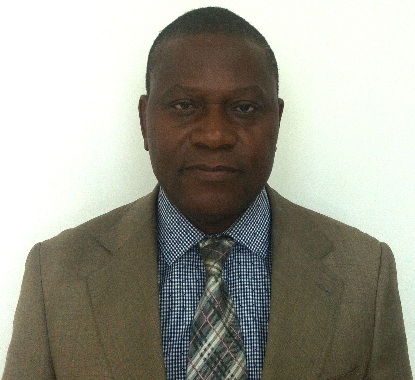 I-IDENTITE	Nom:       NSONDEPrénom : Léonard  Date  et lieu de naissance : 29 Septembre 1961 à KimbétiSituation familiale : Marié, père de six (6) enfantsProfession : Magistrat hors hiérarchie de l’ordre judiciaire Domicile : 142, rue Ampère à Bacongo, Brazzaville (République du Congo)Tél. : (242) 06 664 73 60                       E-mail : nsondeleonard@yahoo.frII-ETUDES, DIPLOMES  ET  LIEUX  D’OBTENTIONUniversitaires :1996, Diplôme de l’ENAM, Filière Magistrature ;1987, DES1  en Droit Public, INSSEJAG, Université Marien NGOUABI de Brazzaville ;1986, Licence en Droit Public, INSSEJAG, Université Marien NGOUABI de Brazzaville ;Secondaires (2) :1982 BAC  A4, Lycée Eméry Patrice LUMUMBA, Brazzaville ;Secondaires (1) :1978 B.E.M.G., CEG de Louingui (Pool) ;Primaires : 1972 CEPE, Ecole Régionale de Kimbéti, District de Boko (Pool) ;III-EXPERIENCE  PROFESSIONNELLE2014 (mars) à ce jour, Chef de service du Contentieux de l’Etat à la Direction du Contentieux de l’Etat, au Ministère de la Justice et des Droits Humains ;2013 à ce jour,  Conseiller à la Cour d’Appel de Brazzaville ;2009-2013, Président de la 2ème Chambre  Correctionnelle du Tribunal de Grande Instance de Brazzaville ;2004-2009, Juge d’Instruction du 3ème Cabinet au Tribunal de Grande Instance de Brazzaville ;2001-2004, Juge d’Instruction du 5ème Cabinet au Tribunal de Grande Instance de Brazzaville ;1998-2001, Juge au Tribunal de Grande Instance de Djambala ;1998, Juge au Tribunal de Grande Instance de Sibiti ;1996-1998, Juge au Tribunal de Grande Instance de Brazzaville ;1996, Magistrat ;1993-1995, Auditeur de Justice à l’ENAM de Brazzaville ;1991-1993, Chef du Bureau Administratif de la Cour d’Appel de Brazzaville ;1991, Attaché des S.A.F. au Ministère de la Justice ;                                                                                                                Fait à Brazzaville, le 17 mars 2017                                                                                                                               Léonard  NSONDE